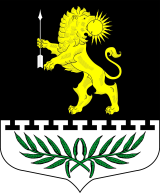 Ленинградская областьЛужский муниципальный районСовет депутатов Серебрянского сельского поселенияРЕШЕНИЕ27 декабря 2018 года    № 149                                                                       О графике заседаний Совета депутатов Серебрянского сельского поселения на первое полугодие 2019 годаНа основании Устава муниципального образования Серебрянское сельское поселение, Совет депутатов Серебрянского сельского поселения  РЕШИЛ:Утвердить график заседаний Совета депутатов муниципального образования Серебрянское сельское поселение на I полугодие 2019 года:Глава Серебрянского сельского поселения,исполняющий полномочия председателя Совета депутатов	                                                                     А.В. Александрова № п/пДата заседанияВремя начала заседанияМесто проведения заседания1.15.01.2019 г.1500п. Серебрянский, ул. Совхозная, д. 18а2.01.03.2019 г.1500п. Серебрянский, ул. Совхозная, д. 18а3.26.04.2019 г.1500п. Серебрянский, ул. Совхозная, д. 18а4.24.06.2019 г.1500п. Серебрянский, ул. Совхозная, д. 18а